Board Members: Daniel Bateman, Steven Burt, Judah Craig, Joseph Dozier, Diane Gjerstad, Kathryn Herzog, Jacqueline Kelly, Dr. Stephanie Kuhlmann, Jim ReidCounty Representatives: County Commissioner, Pete Meitzner and County Treasurer, Brandi BailyORDER OF BUSINESS
Call to Order	- Chair Judah CraigApproval of Meeting Minutes – Chair Judah CraigPUBLIC AGENDAThe public agenda allows members of the public to address the District 1 Citizens Advisory Board.NEW BUSINESS
Treasurer’s Office Presentation – County Treasurer, Brandi BailyDiscussion of future meeting dates & agenda items – Chair Judah CraigBOARD AGENDAThis is an opportunity for the Commissioner and Citizens Advisory Board members to report activities, events, or concerns throughout their neighborhood.ADJOURNMENT
The next Citizens Advisory Board Meeting will be Monday, Feb. 19, 2024, 5:30 p.m.
at Bel Aire City Hall, 7651 E. Central Park Ave., Bel Aire, KS.
If you are unable to attend, meetings will be streamed via Zoom:
https://us05web.zoom.us/j/7489851077?pwd=QmtvSHZoREMyK08vSTZYQmZIdDh2UT09Meeting ID: 748 985 1077 
Passcode: 7uxpjc2024 DatesJan. 22, 2024 – Treasurers OfficeFeb. 19, 2024 – Sherriff Office/DA Marijuana Non-ProsecutionMarch 18, 2024 – Admin Building Plans/UpdateApril 15, 2024 – Homeless Outreach Team/Steven Burt Homelessness UpdateMay 20, 2024 – WSU/KU Bio CenterJune 17, 2024 – Transit Expansion Wichita (Mike Tan)July 15, 2024 – Aug. 19, 2024 – Sept. 16, 2024 – Oct. 21, 2024 –Nov. 18, 2024 – Dec. 16, 2024 – To be DiscussedMarch meeting date changeTopic IdeasHealth Dept. TourFD1 & Advisory BoardSheriff/DA: Marijuana non-prosecution at City of WichitaExploration Place’s Master PlanIntegra StatusGIS Mapping System254 Corridor UpdateNorth County land, what can be done with it?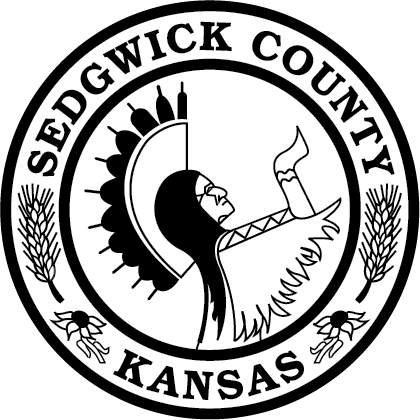 District 1 Citizens Advisory Board MeetingAgendaMonday, January 22, 2024 | 5:30 p.m.Bel Aire City Hall,7651 E. Central Park Ave., Bel Aire, KSDistrict 1 Citizens Advisory Board Meeting2024 Meeting Schedule